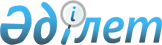 О внесении изменения в решение Акжарского районного маслихата Северо-Казахстанской области от 27 декабря 2022 года № 28-2 "О предоставлении в 2023 году подъемного пособия и социальной поддержки для приобретения или строительства жилья специалистам в области здравоохранения, образования, социального обеспечения, культуры, спорта и агропромышленного комплекса, государственным служащим, за исключением лиц, занимающих руководящие должности, аппаратов акимов сельских округов, прибывшим для работы и проживания в сельские населенные пункты Акжарского района"Решение Акжарского районного маслихата Северо-Казахстанской области от 22 августа 2023 года № 9-2
      Акжарский районный маслихат РЕШИЛ:
      1. Внести в решение Акжарского районного маслихата от 27 декабря 2022 года № 28-2 "О предоставлении в 2023 году подъемного пособия и социальной поддержки для приобретения или строительства жилья специалистам в области здравоохранения, образования, социального обеспечения, культуры, спорта и агропромышленного комплекса, государственным служащим, за исключением лиц, занимающих руководящие должности, аппаратов акимов сельских округов, прибывшим для работы и проживания в сельские населенные пункты Акжарского района" следующее изменение:
      преамбулу указанного решения изложить в новой редакции:
       "В соответствии с пунктом 8 статьи 18 Закона Республики Казахстан "О государственном регулировании развития агропромышленного комплекса и сельских территорий", приказами Министра национальной экономики Республики Казахстан от 6 ноября 2014 года № 72 "Об утверждении Правил предоставления мер социальной поддержки специалистам в области здравоохранения, образования, социального обеспечения, культуры, спорта и агропромышленного комплекса, государственным служащим аппаратов акимов сел, поселков, сельских округов, прибывшим для работы и проживания в сельские населенные пункты" (зарегистрировано в Реестре государственной регистрации нормативных правовых актов под № 85702), от 29 июня 2023 года № 126 "Об определении размеров предоставления мер социальной поддержки специалистам в области здравоохранения, образования, социального обеспечения, культуры, спорта и агропромышленного комплекса, государственным служащим аппаратов акимов сел, поселков, сельских округов, прибывшим для работы и проживания в сельские населенные пункты" (зарегистрировано в Реестре государственной регистрации нормативных правовых актов под № 183404), Акжарский районный маслихат РЕШИЛ:".
      2. Настоящее решение вводится в действие по истечении десяти календарных дней после дня его первого официального опубликования.
					© 2012. РГП на ПХВ «Институт законодательства и правовой информации Республики Казахстан» Министерства юстиции Республики Казахстан
				
      Председатель Акжарского районного маслихата 

М.Жусупбеков
